II Межрегиональные литературно-краеведческие чтения «Томск: соединяя прошлое и настоящее»2 апреля 2016 года школа  стала организатором II  Межрегиональных литературно-краеведческих чтений «Томск: соединяя прошлое и настоящее» в рамках муниципальной сети образования г. Томска. Литературно-краеведческие чтения проходят при поддержке МАОУ Информационно-методический центр  и ОГАУК «Томская областная универсальная научная библиотека им. А.С. Пушкина».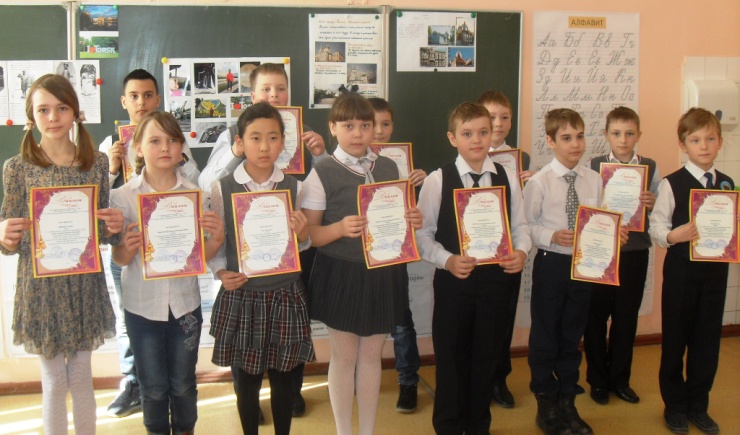 Литературно-краеведческие чтения направлены на решение следующих задач:формирование активной гражданской позиции;углубление и расширение знаний по литературе , истории, традициям, культуре  родного края;совершенствование навыков  краеведческой работы;обмен опытом поисковой работы;пропаганда литературно-краеведческих знаний и краеведческой деятельности учащихся.Участники чтений подготовили исследовательские, реферативные работы и презентации. Определены  следующие направления: «Культурное наследие», «Историческое краеведение», «Томск литературный». Представлены разнообразные, интересные темы. Подготовлены работы как индивидуальные, так и групповые. Особое внимание и интерес вызвали у участников следующие работы: «Мой Томск глазами зодчих и поэтов» (гимназия №26), «Мариинский детский приют» (СОШ № 3), «Михайловская роща» (СОШ № 3), «Традиции сибирской кухни» (СОШ №5), «Засекреченный человек» (Ишимская школа Кемеровской области) и другие .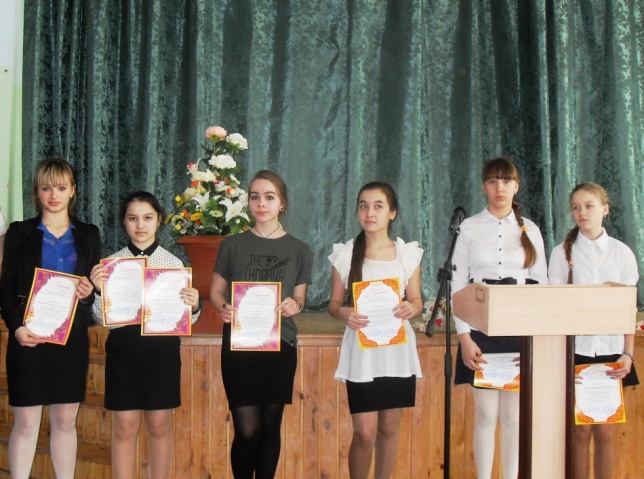 В этом учебном году в чтениях приняли участие 57 человек.                          Работали  две  секции:  учащихся  1-4 классов  (15 чел.)  и   5-10 классов  ( 42 человека.). Конференцию открыли выступления по истории Мариинской школы №3 и стихи о городе Томска в исполнении учеников из школы №35 и воспитанников ДТЮ «Звёздочка»Заявки подавали следующие образовательные учреждения города Томска:  №3, №5, №15, №16, №19, №31,№35,№58, №59, №66, №28, гимназия №26, кадетский корпус, ДДТ «У Белого озера», ДТЮ «Звёздочка», и две школы Кемеровской области. Но в день проведения мероприятия школы № 28,66 не представили своих участников.  Многие  обучающиеся участвовали в литературно-краеведческих чтениях  во второй раз.По результатам  проведённого  мероприятия все  участники  были награждены Дипломами и грамотами.          